УТВЕРЖДАЮУТВЕРЖДАЮдиректор НО «Фонд капитального ремонтаМКД в ЯНАО»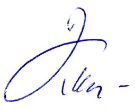 ______________А.И. Касьяненко«29» декабря 2017 года   Отчет об исполнении Плана контрольных мероприятий системы внутреннего контроля в некоммерческой организации «Фонд капитального ремонта многоквартирных домов в Ямало-Ненецком автономном округе» на второе полугодие 2017 годаВ.А. Медведев№Наименование контрольного мероприятияПроверяемое структурное подразделение Срок проведения контрольного мероприятияОтметка об исполнении контрольного мероприятия1.Проверка обоснованности возврата средств, уплаченных собственниками в качестве взносов на капитальный ремонт, в соответствии с постановлением Правительства ЯНАО от 25 декабря 2015 года № 1259-П «Об установлении условий невключения многоквартирных домов в региональную программу капитального ремонта общего имущества в многоквартирных домах, расположенных на территории Ямало-Ненецкого автономного округа, на 2016 - 2045 годы»Отдел правовой и кадровой работыСентябрьРаспоряжение от 04.09.2017 № 8-СВК;Акт от 22.09.2017 №6- СВК2.Проверка соблюдения положений, установленных Федеральным Законом 125-ФЗ от 22.10.2004 «Об архивном деле в Российской Федерации». Общий отделДекабрьРаспоряжение от 11.12.2017 № 12-СВК;Акт от 18.12.2017 №8- СВК3Проверка договоров, заключенных с платежными агентами, и исполнение обязательств по ним.Отдел формирования и учета фонда капитального ремонтаОктябрьРаспоряжение от 24.10.2017 № 10-СВК;Акт от 10.11.2017 №7- СВК4Проверка соблюдения требований Федерального Закона 44-ФЗ "О контрактной системе в сфере закупок товаров, работ, услуг для обеспечения государственных и муниципальных нужд".Отдел договорной и претензионной работы Ноябрь, ДекабрьРаспоряжение от 27.11.2017 № 11-СВК;Акт от 29.12.2017 №9- СВК